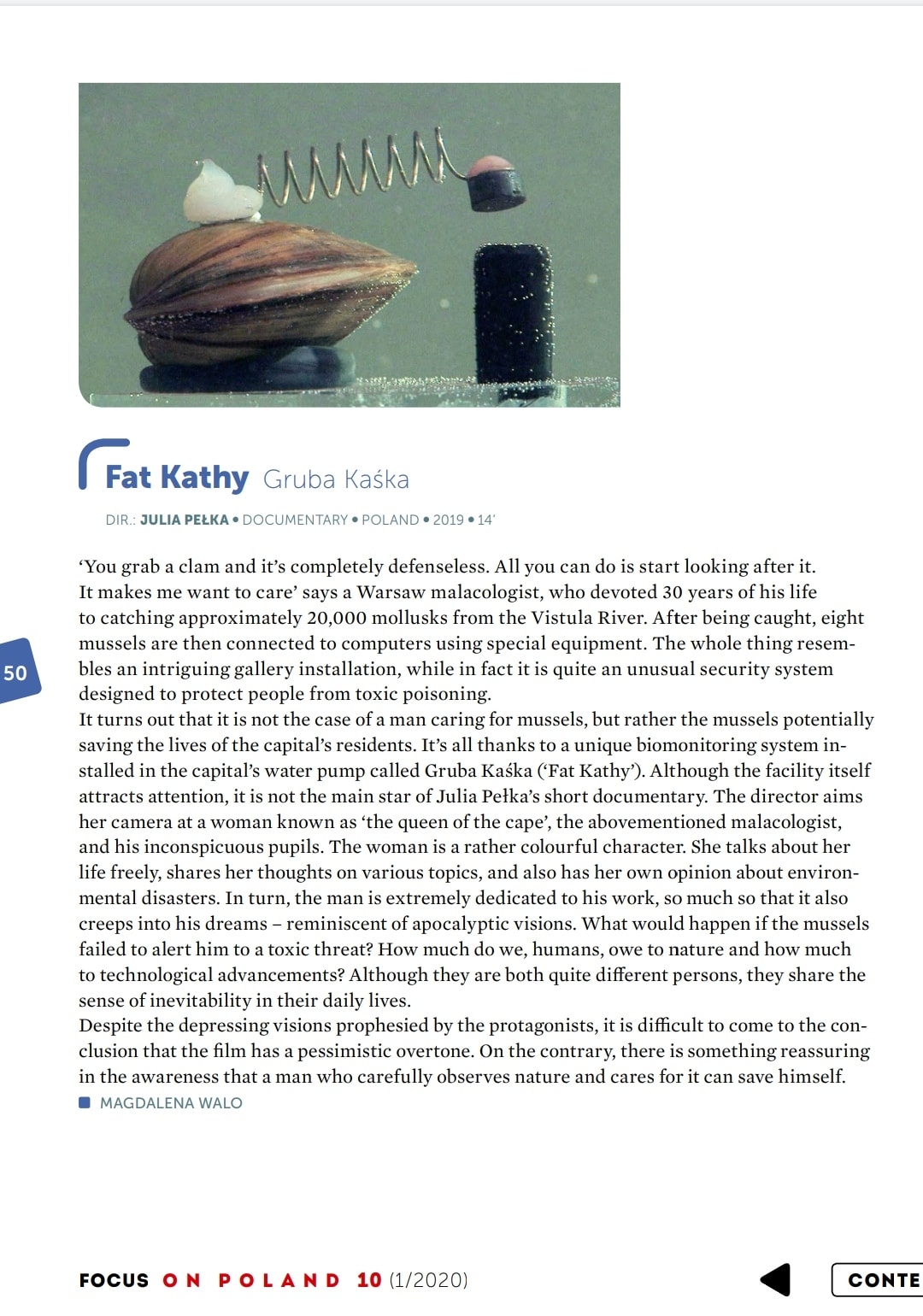 Selected issues of the contemporary worldSelected issues of the contemporary worldCLASS 3 (Scenario 3)CLASS 3 (Scenario 3)TOPICClimate change and its consequences – part 2Climate change and its consequences – part 2LEARNING CONTENT - DETAILED CHARACTERISTICSSummary of the consequences and threats of climate change presented in the class of Katarzyna Ponikowska.Narrowing of the most immediate threats and consequences visible in the local environment and to the student’s everyday life.Case study:In water pump for the city of Warsaw there are 8 clams. The lives of millions of people depend on them. In case of contamination of water supply, the clams will close and automatically shut off the water for the city. The main scientist-malacologist watches over the system's operation. The film is a philosophical essay on dependence people from nature and the world around them.Screening of the short film “Fat Kathy” by Julia Pelka, prod. Munk Studio.Discussion on the solutions to important civilization problems based on nature or simple solutions that involve no advanced technology.Summary of the consequences and threats of climate change presented in the class of Katarzyna Ponikowska.Narrowing of the most immediate threats and consequences visible in the local environment and to the student’s everyday life.Case study:In water pump for the city of Warsaw there are 8 clams. The lives of millions of people depend on them. In case of contamination of water supply, the clams will close and automatically shut off the water for the city. The main scientist-malacologist watches over the system's operation. The film is a philosophical essay on dependence people from nature and the world around them.Screening of the short film “Fat Kathy” by Julia Pelka, prod. Munk Studio.Discussion on the solutions to important civilization problems based on nature or simple solutions that involve no advanced technology.KEY WORDSclimate change, water supply, natureclimate change, water supply, natureSUGGESTED TOOLSfilm screening, group work, Miro boardfilm screening, group work, Miro boardIMPLEMENTATION OF THE CLASSESSTEP 1 Summary of the consequences and threats of climate change presented in the class of Katarzyna Ponikowska.STEP 2Group work - narrowing of the most immediate threats and consequences visible in the local environment and to the student’s everyday life.STEP 3Presentation of the group results on the Miro board.STEP 4Screening of the short film “Fat Kathy” by Julia Pelka, prod. Munk Studio.STEP 5Discussion on the solutions to important civilization problems based on nature or simple solutions that involve no advanced technology.ADDITIONAL MATERIALS1 FILMSHORT FICTION FILM “Fat Kathy”, 2019, dir. Julia Pelka, prod. Munk Studio, 14’ADDITIONAL MATERIALS2 WORK CARDText by Magdalena WaloWORK CARDTEXT BY MAGDALENA WALO